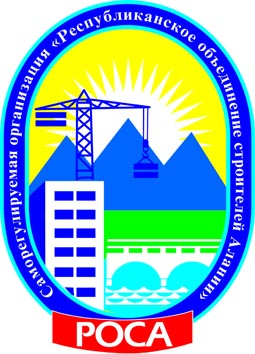 Некоммерческое партнерство«Саморегулируемая организация«Республиканское объединение строителей Алании»(НП СРО РОСА)П р о т о к о лЗаседания Аттестационной комиссииНекоммерческого партнерства «Саморегулируемая организация«Республиканское объединение строителей Алании»«31» марта 2015 года									№ 3 (53)-акгор. ВладикавказОснование созыва Аттестационной комиссии – решение Председателя Аттестационной комиссии Некоммерческого партнерства «Саморегулируемая организация «Республиканское объединение строителей Алании» - Кастуева О.Д., по поступившим из Центра по тестированию НП СРО РОСА Актам оценки уровня знаний.Место проведения заседания: РСО-Алания, гор. Владикавказ, ул. Чкалова, д. 41а, зал заседаний НП СРО РОСА.Дата проведения заседания:  31 марта 2015 года, 10 часов 00 минут.Председательствующий на заседании Аттестационной комиссии:Председатель Аттестационной комиссии Некоммерческого партнерства «Саморегулируемая организация «Республиканское объединение строителей Алании», специалист по вопросам контрольно-экспертной деятельности НП СРО РОСА – Кастуев О.Д.Секретарь заседания: Ведущий специалист по информационному обеспечению, повышению квалификации и аттестации НП СРО РОСА - Кукол А.С.Присутствовали с правом голоса:1. Кастуев О.Д. – Председатель Аттестационной комиссии НП СРО РОСА, специалист по вопросам контрольно-экспертной деятельности НП СРО РОСА.2. Пхалагов Т.Х. – член Аттестационной комиссии НП СРО РОСА, исполнительный директор ООО «Промжилстрой РСО-Алания»..3. Кукол А.С. – ведущий специалист по информационному обеспечению, повышению квалификации и аттестации.Открытие заседания Аттестационной комиссии Некоммерческого партнерства «Саморегулируемая организация «Республиканское объединение строителей Алании».Слушали: Председательствующего, который сообщил, что на заседании принимают участие все члены Аттестационной комиссии НП СРО РОСА. Кворум для голосования имеется. Полномочия проверены в соответствии с действующим законодательством, заседание Аттестационной комиссии НП СРО РОСА предложено считать «открытым». Иных предложений и замечаний не поступило.Решили:Принять к сведению озвученную информацию и признать наличие кворума для голосования по вопросам Повестки дня, а заседание Аттестационной комиссии Некоммерческого партнерства «Саморегулируемая организация «Республиканское объединение строителей Алании» считать - «открытым».Голосовали: «за» - 3 голоса, «против» - нет, «воздержался» - нет.Решение принято единогласно.Председательствующий объявил заседание Аттестационной комиссии НП СРО РОСА - «открытым». О Повестке дня заседания Аттестационной комиссии Некоммерческого партнерства «Саморегулируемая организация «Республиканское объединение строителей Алании»Слушали: Председательствующего, который предложил утвердить Повестку дня Аттестационной комиссии НП СРО РОСА из 4-х (четырех) вопросов.Иных предложений и замечаний не поступило.Решили:Утвердить Повестку дня заседания Аттестационной комиссии Некоммерческого партнерства «Саморегулируемая организация «Республиканское объединение строителей Алании» из 4-х (четырех) вопросов.Голосовали: «за» - 3 голоса, «против» - нет, «воздержался» - нет.Решение принято единогласно.Повестка дня заседания Аттестационной комиссии Некоммерческого партнерства «Саморегулируемая организация «Республиканское объединение строителей Алании»:О рассмотрении вопроса по выдаче (отказе в выдаче) Аттестатов по итогам оценки уровня знаний претендентов на аттестацию – работников членов НП СРО РОСА, на основании представленных, Центром по тестированию НП СРО РОСА за период с 01 марта 2015 года по 08 марта 2015 года, Актов оценки уровня знаний.О рассмотрении вопроса по выдаче (отказе в выдаче) Аттестатов по итогам оценки уровня знаний претендентов на аттестацию – работников членов НП СРО РОСА, на основании представленных, Центром по тестированию НП СРО РОСА за период с 09 марта 2015 года по 13 марта 2015 года, Актов оценки уровня знаний.О рассмотрении вопроса по выдаче (отказе в выдаче) Аттестатов по итогам оценки уровня знаний претендентов на аттестацию – работников членов НП СРО РОСА, на основании представленных, Центром по тестированию НП СРО РОСА за период с 16 марта 2015 года по 20 марта 2015 года, Актов оценки уровня знаний.О рассмотрении вопроса по выдаче (отказе в выдаче) Аттестатов по итогам оценки уровня знаний претендентов на аттестацию – работников членов НП СРО РОСА, на основании представленных, Центром по тестированию НП СРО РОСА за период с 23 марта 2015 года по 27 марта 2015 года, Актов оценки уровня знаний.По вопросу №1 повестки дня:О рассмотрении вопроса по выдаче (отказе в выдаче) Аттестатов по итогам оценки уровня знаний претендентов на аттестацию – работников членов НП СРО РОСА, на основании представленных, Центром по тестированию НП СРО РОСА за период с 01 марта 2015 года по 08 марта 2015 года, Актов оценки уровня знанийСлушали: Кукол А.С., которая сообщила присутствующим, о поступивших из Центра по тестированию НП СРО РОСА - Актов оценки уровня знаний претендентов на аттестацию, по следующим тестам и со следующими результатами уровня знаний:С положительным результатом оценки уровня знаний предложила признать обладающими знаниями необходимым для выполнения указанных видов работ и выдать Аттестаты на соответствующий срок.С отрицательным результатом оценки уровня знаний предложила отказать в выдаче Аттестатов, назначив срок для повторного тестирования.Иных предложений и замечаний не поступило.Решили:1. По итогам проведённой оценки уровня знаний выдать следующим работникам Аттестаты установленного ЕСА НОСТРОЙ образца по следующим тестам: и признать их обладающими знаниями необходимыми для выполнения аттестованных видов работ, которые оказывают влияние на безопасность объектов капитального строительства.2. Отказать в выдаче Аттестата по следующему тесту: назначив срок для повторного тестирования.3. Информацию о выданных Аттестатах разместить на сайте Партнерства.Голосовали: «за» - 3 голоса, «против» - нет, «воздержался» - нет.Решение принято единогласно.По вопросу №2 повестки дня:О рассмотрении вопроса по выдаче (отказе в выдаче) Аттестатов по итогам оценки уровня знаний претендентов на аттестацию – работников членов НП СРО РОСА, на основании представленных, Центром по тестированию НП СРО РОСА за период с 09 марта 2015 года по 13 марта 2015 года, Актов оценки уровня знанийСлушали: Кукол А.С., которая сообщила присутствующим, о поступивших из Центра по тестированию ФГБОУ ВПО «СКГМИ (ГТУ)» - Актов оценки уровня знаний претендентов на аттестацию, по следующим тестам и со следующими результатами уровня знаний:С положительным результатом оценки уровня знаний предложила признать обладающими знаниями необходимым для выполнения указанных видов работ и выдать Аттестаты на соответствующий срок.С отрицательным результатом оценки уровня знаний предложила отказать в выдаче Аттестатов, назначив срок для повторного тестирования.Иных предложений и замечаний не поступило.Решили:1. По итогам проведённой оценки уровня знаний выдать следующим работникам Аттестаты установленного ЕСА НОСТРОЙ образца по следующим тестам: и признать их обладающими знаниями необходимыми для выполнения аттестованных видов работ, которые оказывают влияние на безопасность объектов капитального строительства.2. Отказать в выдаче Аттестата по следующему тесту: назначив срок для повторного тестирования.3. Информацию о выданных Аттестатах разместить на сайте Партнерства.Голосовали: «за» - 3 голоса, «против» - нет, «воздержался» - нет.Решение принято единогласно.По вопросу №3 повестки дня:О рассмотрении вопроса по выдаче (отказе в выдаче) Аттестатов по итогам оценки уровня знаний претендентов на аттестацию – работников членов НП СРО РОСА, на основании представленных, Центром по тестированию НП СРО РОСА за период с 16 марта 2015 года по 20 марта 2015 года, Актов оценки уровня знанийСлушали: Кукол А.С., которая сообщила присутствующим, о поступивших из Центра по тестированию НП СРО РОСА - Актов оценки уровня знаний претендентов на аттестацию, по следующим тестам и со следующими результатами уровня знаний:С положительным результатом оценки уровня знаний предложила признать обладающими знаниями необходимым для выполнения указанных видов работ и выдать Аттестаты на соответствующий срок.С отрицательным результатом оценки уровня знаний предложила отказать в выдаче Аттестатов, назначив срок для повторного тестирования.Иных предложений и замечаний не поступило.Решили:1. По итогам проведённой оценки уровня знаний выдать следующим работникам Аттестаты установленного ЕСА НОСТРОЙ образца по следующим тестам: и признать их обладающими знаниями необходимыми для выполнения аттестованных видов работ, которые оказывают влияние на безопасность объектов капитального строительства.2. Отказать в выдаче Аттестата по следующему тесту: назначив срок для повторного тестирования.3. Информацию о выданных Аттестатах разместить на сайте Партнерства.Голосовали: «за» - 3 голоса, «против» - нет, «воздержался» - нет.Решение принято единогласно.По вопросу №4 повестки дня:О рассмотрении вопроса по выдаче (отказе в выдаче) Аттестатов по итогам оценки уровня знаний претендентов на аттестацию – работников членов НП СРО РОСА, на основании представленных, Центром по тестированию НП СРО РОСА за период с 23 марта 2015 года по 27 марта 2015 года, Актов оценки уровня знанийСлушали: Кукол А.С., которая сообщила присутствующим, о поступивших из Центра по тестированию НП СРО РОСА - Актов оценки уровня знаний претендентов на аттестацию, по следующим тестам и со следующими результатами уровня знаний:С положительным результатом оценки уровня знаний предложила признать обладающими знаниями необходимым для выполнения указанных видов работ и выдать Аттестаты на соответствующий срок.С отрицательным результатом оценки уровня знаний предложила отказать в выдаче Аттестатов, назначив срок для повторного тестирования.Иных предложений и замечаний не поступило.Решили:1. По итогам проведённой оценки уровня знаний выдать следующим работникам Аттестаты установленного ЕСА НОСТРОЙ образца по следующим тестам: и признать их обладающими знаниями необходимыми для выполнения аттестованных видов работ, которые оказывают влияние на безопасность объектов капитального строительства.2. Отказать в выдаче Аттестата по следующему тесту: назначив срок для повторного тестирования.3. Информацию о выданных Аттестатах разместить на сайте Партнерства.Голосовали: «за» - 3 голоса, «против» - нет, «воздержался» - нет.Решение принято единогласно.Председательствующий Председатель Аттестационной комиссииНП СРО РОСА										О.Д.КастуевСекретарь  заседанияВедущий специалист по информационному обеспечению,повышению квалификации и аттестации НП СРО РОСА		 		А.С.КуколНекоммерческое партнерство«Саморегулирумая организация«Республиканское объединение строителей Алании»(НП СРО РОСА)П Р О Т О К О Л № 3 (53)-акзаседания Аттестационной комиссииНекоммерческого партнерства«Саморегулируемая организация«Республиканское объединение строителей Алании»от «31» марта 2015 годагор. Владикавказ2015 год№ п/пФ.И.О. претендентаНаименование организации, члена НП СРО РОСА№ тестаРезультат оценки уровня знанийБАШАРУЛИ ВЛАДИМИР АЛЕКСАНДРОВИЧООО «Спецтепломонтаж»046.3положительныйВАНИЕВА ДЖАМИЛЯ ГЕОРГИЕВНАООО «СТК-59»046.3положительныйГАВРИЛЕВСКИЙ РОМАН ОЛЕГОВИЧООО "Евроклимат"004отрицательныйГАГИЕВ ИГОРЬ НИКОЛАЕВИЧООО «Спецтепломонтаж»010положительныйГОВТВА СЕРГЕЙ ВЛАДИМИРОВИЧООО «Горвзрывпром»024положительныйГРИГОРЬЕВ СТАНИСЛАВ АНАТОЛЬЕВИЧООО "Евроклимат"004.2положительныйДЗЕБИСОВ МАЙРАМ МИХАЙЛОВИЧООО «Спецтепломонтаж»024положительныйДЗУЦЕВ ТАЙМУРАЗ БЕКСОЛТАНОВИЧООО «Горвзрывпром»018положительныйЕДЗИЕВА ВИКТОРИЯ МУРЗАБЕКОВНАООО «РосТрансСигнал»001, 005, 020, 022, 024положительныйЕСОЯН ЭДУАРД ГУРГЕНОВИЧООО «Водоканал»001отрицательныйЕСОЯН ЭДУАРД ГУРГЕНОВИЧООО «Водоканал»029, 048положительныйИСАЕВ ЭМИЛЬ ГАДЖИМУРАДОВИЧООО «Горвзрывпром»017, 023, 028, 046.3положительныйКОЦОЕВ АЛАН АСТЕМИРОВИЧООО «Горвзрывпром»018положительныйКОЧИЕВ ОЛЕГ СТАНИСЛАВОВИЧООО «Спецтепломонтаж»010положительныйМАТВЕЕВ ДМИТРИЙ АЛЕКСАНДРОВИЧЗАО "Техмонтаж"002, 004, 017положительныйМКРТЫЧЯН АЛЬБЕРТ ВАЛЕРИЕВИЧМУП «Моздокский водоканал»001, 004, 017, 018, 019, 020, 029, 046.3, 048положительныйНАНЯН СИМОН АРТАВАЗДОВИЧМУП «Моздокский водоканал»004, 018, 019, 020, 029, 046.3положительныйПОДБЕРЕЗНЫЙ ВЛАДИМИР НИКОЛАЕВИЧООО «РосТрансСигнал»001, 005, 015, 022, 024, 046.3положительныйСАЛИЕВ ШАХАРДИН ШАРПУДИНОВИЧООО"ГМУС"007положительныйХАДИКОВ СОСЛАН МИХАЙЛОВИЧООО «ЭЛИТ»001отрицательныйХАЕВ РУСЛАН РОМАНОВИЧООО «Транскамстрой-Сервис»001, 004, 005, 011, 020, 022, 023, 025, 046.3положительныйХИНЧАГОВ ВАСИЛИЙ ВАЛЕРИАНОВИЧООО «СТК-59»002положительныйЦХОВРЕБОВ АРТУР ДМИТРИЕВИЧООО «Спецтепломонтаж»010положительный№ п/пФ.И.О. претендентаНаименование организации, члена НП СРО РОСА№ тестаСрок действияБАШАРУЛИ ВЛАДИМИР АЛЕКСАНДРОВИЧООО «Спецтепломонтаж»046.3сроком на 5 (пять) лет, т.е. до 31.03.2020ВАНИЕВА ДЖАМИЛЯ ГЕОРГИЕВНАООО «СТК-59»046.3сроком на 5 (пять) лет, т.е. до 31.03.2020ГАГИЕВ ИГОРЬ НИКОЛАЕВИЧООО «Спецтепломонтаж»010сроком на 5 (пять) лет, т.е. до 31.03.2020ГОВТВА СЕРГЕЙ ВЛАДИМИРОВИЧООО «Горвзрывпром»024сроком на 5 (пять) лет, т.е. до 31.03.2020ГРИГОРЬЕВ СТАНИСЛАВ АНАТОЛЬЕВИЧООО "Евроклимат"004.2сроком на 5 (пять) лет, т.е. до 31.03.2020ДЗЕБИСОВ МАЙРАМ МИХАЙЛОВИЧООО «Спецтепломонтаж»024сроком на 5 (пять) лет, т.е. до 31.03.2020ДЗУЦЕВ ТАЙМУРАЗ БЕКСОЛТАНОВИЧООО «Горвзрывпром»018сроком на 5 (пять) лет, т.е. до 31.03.2020ЕДЗИЕВА ВИКТОРИЯ МУРЗАБЕКОВНАООО «РосТрансСигнал»001, 005, 020, 022, 024сроком на 5 (пять) лет, т.е. до 31.03.2020ЕСОЯН ЭДУАРД ГУРГЕНОВИЧООО «Водоканал»029, 048сроком на 5 (пять) лет, т.е. до 31.03.2020ИСАЕВ ЭМИЛЬ ГАДЖИМУРАДОВИЧООО «Горвзрывпром»017, 023, 028, 046.3сроком на 5 (пять) лет, т.е. до 31.03.2020КОЦОЕВ АЛАН АСТЕМИРОВИЧООО «Горвзрывпром»018сроком на 5 (пять) лет, т.е. до 31.03.2020КОЧИЕВ ОЛЕГ СТАНИСЛАВОВИЧООО «Спецтепломонтаж»010сроком на 5 (пять) лет, т.е. до 31.03.2020МАТВЕЕВ ДМИТРИЙ АЛЕКСАНДРОВИЧЗАО "Техмонтаж"002, 004, 017сроком на 5 (пять) лет, т.е. до 31.03.2020МКРТЫЧЯН АЛЬБЕРТ ВАЛЕРИЕВИЧМУП «Моздокский водоканал»001, 004, 017, 018, 019, 020, 029, 046.3, 048сроком на 5 (пять) лет, т.е. до 31.03.2020НАНЯН СИМОН АРТАВАЗДОВИЧМУП «Моздокский водоканал»004, 018, 019, 020, 029, 046.3сроком на 5 (пять) лет, т.е. до 31.03.2020ПОДБЕРЕЗНЫЙ ВЛАДИМИР НИКОЛАЕВИЧООО «РосТрансСигнал»001, 005, 015, 022, 024, 046.3сроком на 5 (пять) лет, т.е. до 31.03.2020САЛИЕВ ШАХАРДИН ШАРПУДИНОВИЧООО"ГМУС"007сроком на 5 (пять) лет, т.е. до 31.03.2020ХАЕВ РУСЛАН РОМАНОВИЧООО «Транскамстрой-Сервис»001, 004, 005, 011, 020, 022, 023, 025, 046.3сроком на 5 (пять) лет, т.е. до 31.03.2020ХИНЧАГОВ ВАСИЛИЙ ВАЛЕРИАНОВИЧООО «СТК-59»002сроком на 5 (пять) лет, т.е. до 31.03.2020ЦХОВРЕБОВ АРТУР ДМИТРИЕВИЧООО «Спецтепломонтаж»010сроком на 5 (пять) лет, т.е. до 31.03.2020№ п/пФ.И.О. претендентаНаименование организации, члена НП СРО РОСА№ тестаРезультат оценки уровня знанийГАВРИЛЕВСКИЙ РОМАН ОЛЕГОВИЧООО "Евроклимат"004отрицательныйЕСОЯН ЭДУАРД ГУРГЕНОВИЧООО «Водоканал»001отрицательныйХАДИКОВ СОСЛАН МИХАЙЛОВИЧООО «ЭЛИТ»001отрицательный№ п/пФ.И.О. претендентаНаименование организации, члена НП СРО РОСА№ тестаРезультат оценки уровня знанийВАЗАГОВ ВАДИМ ВАЛЕРЬЕВИЧМП «ПОСЖКХ»001, 017, 018, 024, 025, 029положительныйГАВРИЛЕВСКИЙ РОМАН ОЛЕГОВИЧООО "Евроклимат"004положительныйГОВТВА СЕРГЕЙ ВЛАДИМИРОВИЧООО «Горвзрывпром»022положительныйГРИГОРЬЕВ СТАНИСЛАВ АНАТОЛЬЕВИЧООО "Евроклимат"004.1положительныйГУРЦИЕВ ЭЛЬБРУС ИВАНОВИЧООО «Спецтепломонтаж»024, 025положительныйДЗЕБИСОВ ВИТАЛИЙ БОРИСОВИЧООО «Спецтепломонтаж»024, 025положительныйДЗЕБИСОВ МАЙРАМ МИХАЙЛОВИЧООО «Спецтепломонтаж»025положительныйДЗУЦЕВ ТАЙМУРАЗ БЕКСОЛТАНОВИЧООО «Горвзрывпром»022, 029положительныйЗАРУДНЕВ АЛЕКСАНДР ПЕТРОВИЧООО «Горвзрывпром»046.1положительныйИСАЕВ ГАДЖИМУРАД РАМАЗАНОВИЧООО «Горвзрывпром»001положительныйИСАЕВ ЭМИЛЬ ГАДЖИМУРАДОВИЧООО «Горвзрывпром»004, 018, 020положительныйКОЦОЕВ АЛАН АСТЕМИРОВИЧООО «Горвзрывпром»022положительныйКУЛОВ КАЗБЕК КАСПОЛАТОВИЧООО «СТК-3»001отрицательныйКУЛОВ КАЗБЕК КАСПОЛАТОВИЧООО «СТК-3»017, 046.1положительныйЛАВРЕНЕНКОВ АЗАТ ПАВЛОВИЧООО "Нар"018, 019, 021, 022положительныйРЕВАЗОВ ЭЛЬБЕРТ РОБЕРТОВИЧООО «СТК-59»001, 002, 011, 017, 018, 019, 020, 021, 022, 024, 025, 029, 046.1положительныйТЕКОЕВ ВАСИЛИЙ АСАКОЕВИЧМП «ПОСЖКХ»001, 017, 018, 024, 025, 029положительныйТОГУЗАЕВ АЛЕКСЕЙ ПЕТРОВИЧМП «ПОСЖКХ»001, 017, 018, 024, 025, 029положительныйХУГАЕВ БАТРАЗ ИСЛАМОВИЧООО «ТАРСК»017, 018, 019положительныйЦАБОЛОВ СЕРГЕЙ СОЛТАНОВИЧООО «СТК-3»001отрицательныйЦАБОЛОВ СЕРГЕЙ СОЛТАНОВИЧООО «СТК-3»017, 046.1положительныйЦОГОЕВА МАДИНАТ ИВАНОВНАООО «ТАРСК»017, 018, 019положительныйЧЕРДЖИЕВ БОРИС ХАЗБАТЫРОВИЧООО «Спецтепломонтаж»024, 025положительный№ п/пФ.И.О. претендентаНаименование организации, члена НП СРО РОСА№ тестаСрок действияВАЗАГОВ ВАДИМ ВАЛЕРЬЕВИЧМП «ПОСЖКХ»001, 017, 018, 024, 025, 029сроком на 5 (пять) лет, т.е. до 31.03.2020ГАВРИЛЕВСКИЙ РОМАН ОЛЕГОВИЧООО "Евроклимат"004сроком на 5 (пять) лет, т.е. до 31.03.2020ГОВТВА СЕРГЕЙ ВЛАДИМИРОВИЧООО «Горвзрывпром»022сроком на 5 (пять) лет, т.е. до 31.03.2020ГРИГОРЬЕВ СТАНИСЛАВ АНАТОЛЬЕВИЧООО "Евроклимат"004.1сроком на 5 (пять) лет, т.е. до 31.03.2020ГУРЦИЕВ ЭЛЬБРУС ИВАНОВИЧООО «Спецтепломонтаж»024, 025сроком на 5 (пять) лет, т.е. до 31.03.2020ДЗЕБИСОВ ВИТАЛИЙ БОРИСОВИЧООО «Спецтепломонтаж»024, 025сроком на 5 (пять) лет, т.е. до 31.03.2020ДЗЕБИСОВ МАЙРАМ МИХАЙЛОВИЧООО «Спецтепломонтаж»025сроком на 5 (пять) лет, т.е. до 31.03.2020ДЗУЦЕВ ТАЙМУРАЗ БЕКСОЛТАНОВИЧООО «Горвзрывпром»022, 029сроком на 5 (пять) лет, т.е. до 31.03.2020ЗАРУДНЕВ АЛЕКСАНДР ПЕТРОВИЧООО «Горвзрывпром»046.1сроком на 5 (пять) лет, т.е. до 31.03.2020ИСАЕВ ГАДЖИМУРАД РАМАЗАНОВИЧООО «Горвзрывпром»001сроком на 5 (пять) лет, т.е. до 31.03.2020ИСАЕВ ЭМИЛЬ ГАДЖИМУРАДОВИЧООО «Горвзрывпром»004, 018, 020сроком на 5 (пять) лет, т.е. до 31.03.2020КОЦОЕВ АЛАН АСТЕМИРОВИЧООО «Горвзрывпром»022сроком на 5 (пять) лет, т.е. до 31.03.2020КУЛОВ КАЗБЕК КАСПОЛАТОВИЧООО «СТК-3»017, 046.1сроком на 5 (пять) лет, т.е. до 31.03.2020ЛАВРЕНЕНКОВ АЗАТ ПАВЛОВИЧООО "Нар"018, 019, 021, 022сроком на 5 (пять) лет, т.е. до 31.03.2020РЕВАЗОВ ЭЛЬБЕРТ РОБЕРТОВИЧООО «СТК-59»001, 002, 011, 017, 018, 019, 020, 021, 022, 024, 025, 029, 046.1сроком на 5 (пять) лет, т.е. до 31.03.2020ТЕКОЕВ ВАСИЛИЙ АСАКОЕВИЧМП «ПОСЖКХ»001, 017, 018, 024, 025, 029сроком на 5 (пять) лет, т.е. до 31.03.2020ТОГУЗАЕВ АЛЕКСЕЙ ПЕТРОВИЧМП «ПОСЖКХ»001, 017, 018, 024, 025, 029сроком на 5 (пять) лет, т.е. до 31.03.2020ХУГАЕВ БАТРАЗ ИСЛАМОВИЧООО «ТАРСК»017, 018, 019сроком на 5 (пять) лет, т.е. до 31.03.2020ЦАБОЛОВ СЕРГЕЙ СОЛТАНОВИЧООО «СТК-3»017, 046.1сроком на 5 (пять) лет, т.е. до 31.03.2020ЦОГОЕВА МАДИНАТ ИВАНОВНАООО «ТАРСК»017, 018, 019сроком на 5 (пять) лет, т.е. до 31.03.2020ЧЕРДЖИЕВ БОРИС ХАЗБАТЫРОВИЧООО «Спецтепломонтаж»024, 025сроком на 5 (пять) лет, т.е. до 31.03.2020№ п/пФ.И.О. претендентаНаименование организации, члена НП СРО РОСА№ тестаРезультат оценки уровня знанийКУЛОВ КАЗБЕК КАСПОЛАТОВИЧООО «СТК-3»001отрицательныйЦАБОЛОВ СЕРГЕЙ СОЛТАНОВИЧООО «СТК-3»001отрицательный№ п/пФ.И.О. претендентаНаименование организации, члена НП СРО РОСА№ тестаРезультат оценки уровня знанийАВСАРАГОВ ЕГОР ПАВЛОВИЧООО "Диабаз"001, 024, 029положительныйБЕСАЕВ АСЛАН АЛАНОВИЧООО "Виктория"046.1положительныйГУРИЕВ ГЕОРГИЙ ВАЛЕРИЕВИЧООО «СтройИнновация»025отрицательныйГУРИЕВ ГЕОРГИЙ ВАЛЕРИЕВИЧООО «СтройИнновация»024, 046.1положительныйКАБИСОВА ВАЛЕНТИНА ГРИГОРЬЕВНАГКУ «Главстройуправление РСО - Алания»032отрицательныйКАБИСОВА ВАЛЕНТИНА ГРИГОРЬЕВНАГКУ «Главстройуправление РСО - Алания»035положительныйКАБОЕВ ЗАУР СОСЛАНБЕКОВИЧГКУ «Главстройуправление РСО - Алания»032отрицательныйКИБИЗОВА ВЕРА ГЕОРГИЕВНАГКУ «Главстройуправление РСО - Алания»032отрицательныйКИБИЗОВА ВЕРА ГЕОРГИЕВНАГКУ «Главстройуправление РСО - Алания»038положительныйКОЧЕМАСКИНА ТАТЬЯНА НИКОЛАЕВНАООО «ЭЛИТ»001положительныйМАТВЕЕВ ДМИТРИЙ АЛЕКСАНДРОВИЧЗАО "Техмонтаж"001, 008, 011положительныйМИРЗАЕВ ИЛЬДАР ТАГИРОВИЧООО «СТРОЙСЕРВИС»001, 004, 017, 018, 020, 021, 022положительныйТУККАЕВ ЮРИЙ ФИДАРОВИЧГКУ «Главстройуправление РСО - Алания»032отрицательныйХАДИКОВ СОСЛАН МИХАЙЛОВИЧООО «ЭЛИТ»001положительныйЦАГАРАЕВ АЛАН ВИКТОРОВИЧООО "Диабаз"001, 002, 020, 021, 022, 024, 029, 046.2положительныйШУМИЛОВ ИГОРЬ МИХАЙЛОВИЧООО «ТАРСК»017, 018, 019положительный№ п/пФ.И.О. претендентаНаименование организации, члена НП СРО РОСА№ тестаСрок действияАВСАРАГОВ ЕГОР ПАВЛОВИЧООО "Диабаз"001, 024, 029сроком на 5 (пять) лет, т.е. до 31.03.2020БЕСАЕВ АСЛАН АЛАНОВИЧООО "Виктория"046.1сроком на 5 (пять) лет, т.е. до 31.03.2020ГУРИЕВ ГЕОРГИЙ ВАЛЕРИЕВИЧООО «СтройИнновация»024, 046.1сроком на 5 (пять) лет, т.е. до 31.03.2020КАБИСОВА ВАЛЕНТИНА ГРИГОРЬЕВНАГКУ «Главстройуправление РСО - Алания»035сроком на 5 (пять) лет, т.е. до 31.03.2020КИБИЗОВА ВЕРА ГЕОРГИЕВНАГКУ «Главстройуправление РСО - Алания»038сроком на 5 (пять) лет, т.е. до 31.03.2020КОЧЕМАСКИНА ТАТЬЯНА НИКОЛАЕВНАООО «ЭЛИТ»001сроком на 5 (пять) лет, т.е. до 31.03.2020МАТВЕЕВ ДМИТРИЙ АЛЕКСАНДРОВИЧЗАО "Техмонтаж"001, 008, 011сроком на 5 (пять) лет, т.е. до 31.03.2020МИРЗАЕВ ИЛЬДАР ТАГИРОВИЧООО «СТРОЙСЕРВИС»001, 004, 017, 018, 020, 021, 022сроком на 5 (пять) лет, т.е. до 31.03.2020ХАДИКОВ СОСЛАН МИХАЙЛОВИЧООО «ЭЛИТ»001сроком на 5 (пять) лет, т.е. до 31.03.2020ЦАГАРАЕВ АЛАН ВИКТОРОВИЧООО "Диабаз"001, 002, 020, 021, 022, 024, 029, 046.2сроком на 5 (пять) лет, т.е. до 31.03.2020ШУМИЛОВ ИГОРЬ МИХАЙЛОВИЧООО «ТАРСК»017, 018, 019сроком на 5 (пять) лет, т.е. до 31.03.2020№ п/пФ.И.О. претендентаНаименование организации, члена НП СРО РОСА№ тестаРезультат оценки уровня знанийГУРИЕВ ГЕОРГИЙ ВАЛЕРИЕВИЧООО «СтройИнновация»025отрицательныйКАБИСОВА ВАЛЕНТИНА ГРИГОРЬЕВНАГКУ «Главстройуправление РСО - Алания»032отрицательныйКАБОЕВ ЗАУР СОСЛАНБЕКОВИЧГКУ «Главстройуправление РСО - Алания»032отрицательныйКИБИЗОВА ВЕРА ГЕОРГИЕВНАГКУ «Главстройуправление РСО - Алания»032отрицательныйТУККАЕВ ЮРИЙ ФИДАРОВИЧГКУ «Главстройуправление РСО - Алания»032отрицательный№ п/пФ.И.О. претендентаНаименование организации, члена НП СРО РОСА№ тестаРезультат оценки уровня знанийАЙЛАРОВ БАТРАДЗ ИЛЬИЧООО «Строитель-М»046.3положительныйАРКАЕВ ТАМЕРЛАН ОЛЕГОВИЧООО «Симар»001, 002, 003, 004, 005, 011, 015, 017, 018, 019, 020, 021, 022, 024, 030, 046.3положительныйВЛАСОВ КОНСТАНТИН ПАВЛОВИЧООО "АНТ и К"001, 027положительныйГОДЖИЕВ КАЗБЕК СЕМЕНОВИЧООО «Строитель-М»001, 017, 018, 019, 024, 029, 046.3положительныйГУРИЕВ ГЕОРГИЙ ВАЛЕРИЕВИЧООО «СтройИнновация»025положительныйДЗАГКОЕВ МИРОН БОРИСОВИЧГКУ «Главстройуправление РСО - Алания»032, 033, 035, 036, 037, 038, 039, 041, 042, 043, 044положительныйДЗАРАХОХОВ СОСЛАН ТАЙМУРАЗОВИЧООО «Симар»046.3положительныйКАБИСОВА ВАЛЕНТИНА ГРИГОРЬЕВНАГКУ «Главстройуправление РСО - Алания»038, 039, 041, 044отрицательныйКАБИСОВА ВАЛЕНТИНА ГРИГОРЬЕВНАГКУ «Главстройуправление РСО - Алания»032, 033, 036, 037, 042, 043положительныйКАБОЕВ ЗАУР СОСЛАНБЕКОВИЧГКУ «Главстройуправление РСО - Алания»032, 035, 038отрицательныйКАБОЕВ ЗАУР СОСЛАНБЕКОВИЧГКУ «Главстройуправление РСО - Алания»044положительныйКАЙТУКОВ АСЛАНБЕК МИХАЙЛОВИЧООО «Строитель-М»001, 017, 018, 019, 024, 029, 046.3положительныйКИБИЗОВА ВЕРА ГЕОРГИЕВНАГКУ «Главстройуправление РСО - Алания»032, 033, 037, 042, 043отрицательныйКИБИЗОВА ВЕРА ГЕОРГИЕВНАГКУ «Главстройуправление РСО - Алания»035, 036, 039, 041, 044положительныйКУМАЛАГОВ ИГОРЬ КОНСТАНТИНОВИЧООО "АНТ и К"017, 018, 019положительныйМАГКЕЕВ ВЛАДИМИР ДОХЦИКОЕВИЧООО «Строитель-М»001, 017, 018, 019, 024, 029, 046.1положительныйМИРЗАЕВ ИЛЬДАР ТАГИРОВИЧООО «СТРОЙСЕРВИС»019, 024, 025, 029, 030, 046.2положительныйМУСИЕВ МАГДИ МУСИЕВИЧООО «Симар»046.3положительныйПАК НАТАЛЬЯ ЯКОВЛЕВНАООО "АНТ и К"001, 007, 049положительныйРУБАЕВ РУСЛАН ТАЙМУРАЗОВИЧООО «Симар»046.1положительныйСАВХАЛОВ БАТРАЗ ГЕОРГИЕВИЧООО «Строитель-М»046.3положительныйСАРАКАЕВ АЛАН ВЛАДИМИРОВИЧООО «Симар»017отрицательныйСАРАКАЕВ АЛАН ВЛАДИМИРОВИЧООО «Симар»001, 002, 003, 004, 005, 011, 015, 017, 018, 019, 020, 021, 022, 024, 030, 046.3положительныйХАМИКОЕВ АРТЕМ ЕРМАКОВИЧООО «Симар»001, 002, 003, 004, 005, 011, 015, 017, 018, 019, 020, 021, 022, 024, 030, 046.3положительныйЦОМАЕВ КУБАДИ КОНСТАНТИНОВИЧООО «Строитель-М»046.3положительныйШЕВЧУКОВА ТАТЬЯНА ТИМОФЕЕВНАООО "АНТ и К"002, 003, 004, 007, 008, 011, 015, 016, 020, 021, 022положительный№ п/пФ.И.О. претендентаНаименование организации, члена НП СРО РОСА№ тестаСрок действияАЙЛАРОВ БАТРАДЗ ИЛЬИЧООО «Строитель-М»046.3сроком на 5 (пять) лет, т.е. до 31.03.2020АРКАЕВ ТАМЕРЛАН ОЛЕГОВИЧООО «Симар»001, 002, 003, 004, 005, 011, 015, 017, 018, 019, 020, 021, 022, 024, 030, 046.3сроком на 5 (пять) лет, т.е. до 31.03.2020ВЛАСОВ КОНСТАНТИН ПАВЛОВИЧООО "АНТ и К"001, 027сроком на 5 (пять) лет, т.е. до 31.03.2020ГОДЖИЕВ КАЗБЕК СЕМЕНОВИЧООО «Строитель-М»001, 017, 018, 019, 024, 029, 046.3сроком на 5 (пять) лет, т.е. до 31.03.2020ГУРИЕВ ГЕОРГИЙ ВАЛЕРИЕВИЧООО «СтройИнновация»025сроком на 5 (пять) лет, т.е. до 31.03.2020ДЗАГКОЕВ МИРОН БОРИСОВИЧГКУ «Главстройуправление РСО - Алания»032, 033, 035, 036, 037, 038, 039, 041, 042, 043, 044сроком на 5 (пять) лет, т.е. до 31.03.2020ДЗАРАХОХОВ СОСЛАН ТАЙМУРАЗОВИЧООО «Симар»046.3сроком на 5 (пять) лет, т.е. до 31.03.2020КАБИСОВА ВАЛЕНТИНА ГРИГОРЬЕВНАГКУ «Главстройуправление РСО - Алания»032, 033, 036, 037, 042, 043сроком на 5 (пять) лет, т.е. до 31.03.2020КАБОЕВ ЗАУР СОСЛАНБЕКОВИЧГКУ «Главстройуправление РСО - Алания»044сроком на 5 (пять) лет, т.е. до 31.03.2020КАЙТУКОВ АСЛАНБЕК МИХАЙЛОВИЧООО «Строитель-М»001, 017, 018, 019, 024, 029, 046.3сроком на 5 (пять) лет, т.е. до 31.03.2020КИБИЗОВА ВЕРА ГЕОРГИЕВНАГКУ «Главстройуправление РСО - Алания»035, 036, 039, 041, 044сроком на 5 (пять) лет, т.е. до 31.03.2020КУМАЛАГОВ ИГОРЬ КОНСТАНТИНОВИЧООО "АНТ и К"017, 018, 019сроком на 5 (пять) лет, т.е. до 31.03.2020МАГКЕЕВ ВЛАДИМИР ДОХЦИКОЕВИЧООО «Строитель-М»001, 017, 018, 019, 024, 029, 046.1сроком на 5 (пять) лет, т.е. до 31.03.2020МИРЗАЕВ ИЛЬДАР ТАГИРОВИЧООО «СТРОЙСЕРВИС»019, 024, 025, 029, 030, 046.2сроком на 5 (пять) лет, т.е. до 31.03.2020МУСИЕВ МАГДИ МУСИЕВИЧООО «Симар»046.3сроком на 5 (пять) лет, т.е. до 31.03.2020ПАК НАТАЛЬЯ ЯКОВЛЕВНАООО "АНТ и К"001, 007, 049сроком на 5 (пять) лет, т.е. до 31.03.2020РУБАЕВ РУСЛАН ТАЙМУРАЗОВИЧООО «Симар»046.1сроком на 5 (пять) лет, т.е. до 31.03.2020САВХАЛОВ БАТРАЗ ГЕОРГИЕВИЧООО «Строитель-М»046.3сроком на 5 (пять) лет, т.е. до 31.03.2020САРАКАЕВ АЛАН ВЛАДИМИРОВИЧООО «Симар»001, 002, 003, 004, 005, 011, 015, 017, 018, 019, 020, 021, 022, 024, 030, 046.3сроком на 5 (пять) лет, т.е. до 31.03.2020ХАМИКОЕВ АРТЕМ ЕРМАКОВИЧООО «Симар»001, 002, 003, 004, 005, 011, 015, 017, 018, 019, 020, 021, 022, 024, 030, 046.3сроком на 5 (пять) лет, т.е. до 31.03.2020ЦОМАЕВ КУБАДИ КОНСТАНТИНОВИЧООО «Строитель-М»046.3сроком на 5 (пять) лет, т.е. до 31.03.2020ШЕВЧУКОВА ТАТЬЯНА ТИМОФЕЕВНАООО "АНТ и К"002, 003, 004, 007, 008, 011, 015, 016, 020, 021, 022сроком на 5 (пять) лет, т.е. до 31.03.2020№ п/пФ.И.О. претендентаНаименование организации, члена НП СРО РОСА№ тестаРезультат оценки уровня знанийКАБИСОВА ВАЛЕНТИНА ГРИГОРЬЕВНАГКУ «Главстройуправление РСО - Алания»038, 039, 041, 044отрицательныйКАБОЕВ ЗАУР СОСЛАНБЕКОВИЧГКУ «Главстройуправление РСО - Алания»032, 035, 038отрицательныйКИБИЗОВА ВЕРА ГЕОРГИЕВНАГКУ «Главстройуправление РСО - Алания»032, 033, 037, 042, 043отрицательныйСАРАКАЕВ АЛАН ВЛАДИМИРОВИЧООО «Симар»017отрицательный